University Policy Flow Chart 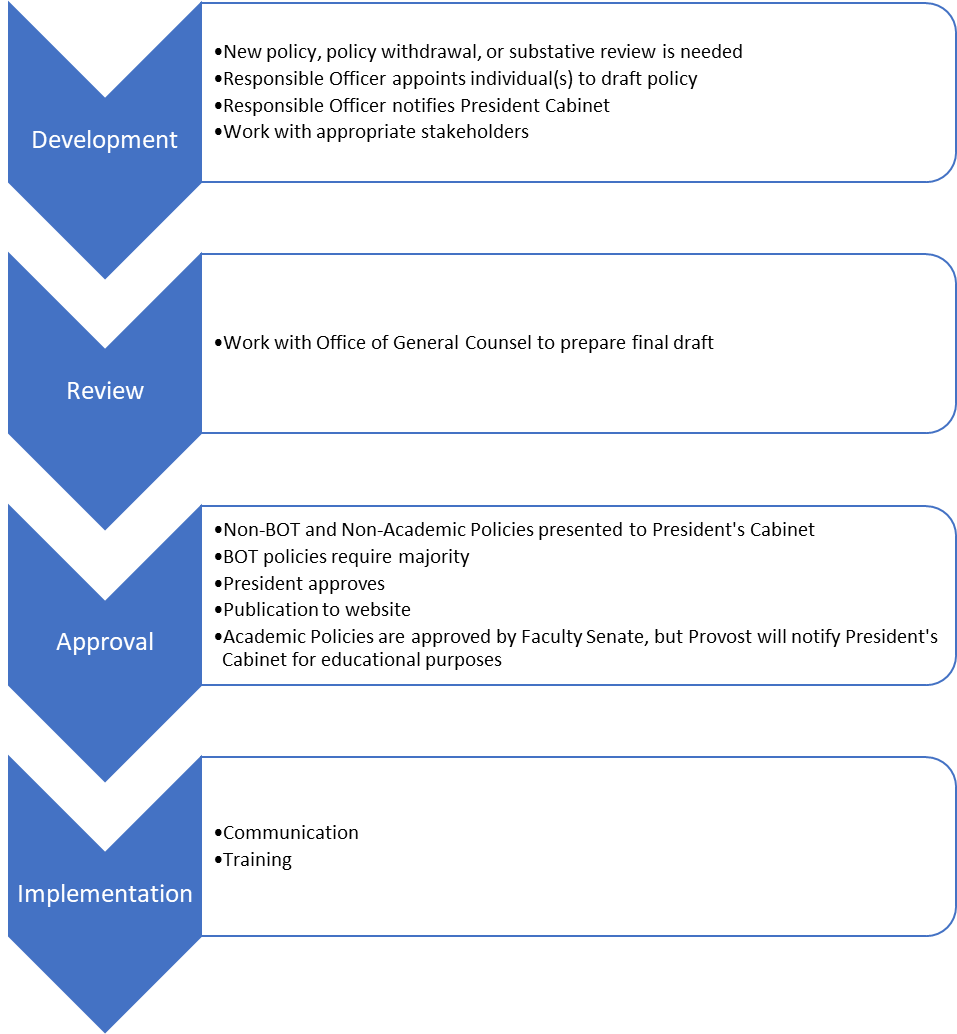 Academic Policy Flowchart 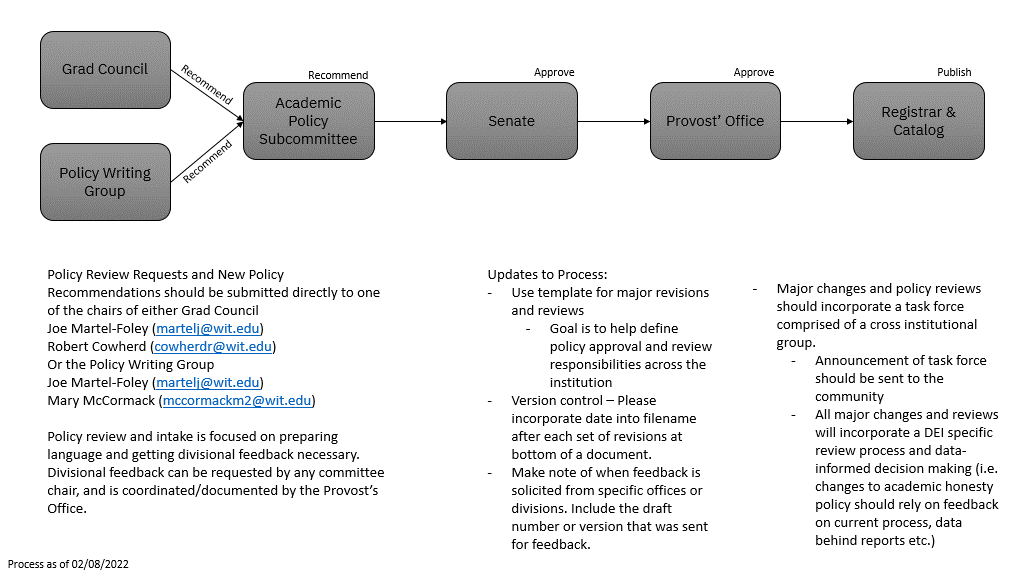 